A/ IDENTITE DU DEMANDEUREntreprise inscrite au Répertoire des Métiers                               OUI               NON Entreprise inscrite au Registre du commerce et des sociétés      OUI NON *  8) Description précise de l’activité exercée et de la clientèle (particuliers ou entreprises). Dans le cas d’un cumul d’activité, préciser celle qui est ou qui vous semble la plus importante (en pourcentage).  10) Le code NAF signifie Nomenclature d’Activités Française. C’est un code attribué par l’INSEE (Institut Nationale de  et des Etudes Economiques) à chaque activité de l’économie. L’INSEE classe également chaque entreprise et établissement selon un code APE (Activité Principale Exercée) qui est signalé lors de la création de l’entité. Ce code figure sur l’attestation transmise par l’INSEE lors de la création.  12) Détailler l’effectif actuel de l’entreprise en le décomposant par type d’emploi (Contrat à durée déterminée ou indéterminée ou Contrat nouvel Embauche ou contrat d’apprentissage…)   13) 14) L’année N correspondant à l’année en cours, l’année N - 1 correspond au dernier exercice comptable clos de la structure et N – 2 à l’avant dernier exercice clos. INFORMATIONS COMPLEMENTAIRESFormation et expériences en lien avec votre activité : ……………………………………………..………………………………………………………………………………………………………………………………………….………………………………………………………………………………………………………………Statut du conjoint : ………………………………………………………………………………………………………………….. Vous avez un associé                Nom prénom :…………………………………………………………………………….Date de naissance : 	…………..…… Statut avant création/reprise :………..………………………………………………Formation et expériences en lien avec votre activité : …………………………………………………………………………..………………………………………………………………………………………………………………………………………….………………………………………………………………………………………………………………MOYENS HUMAINSEffectif total au moment de la demande (en équivalent temps plein) : ……………dont CDI : ……………….. dont CDD, apprentis, saisonniers, intérimaires, etc.: ………………………………………Effectif total envisagé suite à la réalisation de ce projet (en équivalent temps plein): ……………dont CDI : ……………… dont CDD, apprentis, saisonniers, intérimaires, etc.: …………………………………………MOYENS DE PRODUCTION ET D’EXPLOITATIONLocal d’activité concerné par le projetAdresse: ………… ………………………………………………………Superficie : …………Vous êtes : 	 Propriétaire  Locataire	Type de bail :……………….............................................Coordonnées du propriétaire :…………………….Matériel : principaux matériels/outils de production et date d’acquisition………………………………………………………………………………………………………………………………………..………………………………………………………………………………………………………………………………………..ACTIVITES & MARCHESDescription de l'activité et des différents produits et services………………………………………………………………………………………………………………………………………..……………………………………………………………………………………………………………VOTRE MARCHEClientèle (à préciser en %), types et secteurs géographiques ………………………………………………………………………………………………………………………………………..………………………………………………………………………………………………………………………………………..Etat actuel et évolution prévisible du marché………………………………………………………………………………………………………………………………………..Situation de l'entreprise sur son marché, forces et faiblesses (localisation, concurrence, différenciation des produits…)………………………………………………………………………………………………………………………………………..………………………………………………………………………………………………………………………………………..ORGANISATION COMMERCIALE (Préciser les moyens de distribution, les points de vente, les tournées…)………………………………………………………………………………………………………………………………………..………………………………………………………………………………………………………………………………………..………………………………………………………………………………………………………………………………………..………………………………………………………………………………………………………………………………………..LES AIDES PUBLIQUESSi vous êtes accompagné par un organisme pour la réalisation de votre projet :Organisme :………Nom de votre contact : ………Adresse :……………………………………………………………………………………………………………………..Téléphone	:……………………………………………………………………………………………………………………..B/ LE PROJETVeuillez décrire votre projet et les investissements qui sont liés à sa réalisation (acquisition de matériels, construction/extension de bâtiment …).Précisez dans quel cadre est envisagé votre projet (Création d’entreprise, Reprise d’entreprise, modernisation, développement et activités nouvelles (diversification, nouveaux marchés, etc.)Précisez le lieu de réalisation de votre projet ainsi que le calendrier prévisionnel de réalisation (date de début d’exécution et durée).Veuillez indiquer le coût prévisionnel et les modalités de financement envisagées (autofinancement, emprunt).DescriptionIMPORTANT Le projet ne doit pas avoir fait l’objet d’un commencement d’exécution avant que Haute-Corrèze Communauté n’ait accusé réception du présent dossier de demande. Ce dossier est la première étape de la procédure de demande d’aide.Il devra être complété ultérieurement par tous documents nécessaires à l’instruction de cette demande. L’éligibilité ne constitue pas un droit à l’aide de HCCJe soussigné……………………………………………………………………………………………..Représentant (nom de l’entreprise) ……………………………………………………………………Certifie exact les renseignements fournis dans ce dossier et m’engage à :- fournir les informations et documents qui me seront demandés pour étudier ma demande d’aide et notamment la(les) fiche(s) annexe(s) qui me seront transmises suite au dépôt du présent document ;- ne pas commencer les actions avant la date de l’accusé de réception émis par Haute-Corrèze Communauté suite à l’envoi de ce dossier de demande.- respecter les obligations communautaires énoncées précédemment.                                                                             Date et signatureI / IDENTIFICATION DES INVESTISSEMENTS ET PLAN DE FINANCEMENT       * Identification du ou des financeursII / DOCUMENTS SPECIFIQUES A FOURNIRLa ou les attestations bancaires avec accord de financement, en cas d’emprunt I / INFORMATIONS RELATIVES AU PROJETLocalisation du projet : indiquez l’adresse, la superficie et le propriétaire (du bâtiment et du terrain)Montage juridique du projet : indiquez le mode de financement envisagé Impact sur l’environnement (installation classée et protection de l’environnement) :Situation actuelle de l’entreprise par rapport à la réglementation des installations classées et de la protection de l’environnement (ICPE) :soumise à autorisationsoumise à déclarationnon soumiseSituation future : 	Autres aides publiques sollicitées dans le cadre de votre projet : II / PLAN DE FINANCEMENTIII / DOCUMENTS SPECIFIQUES A FOURNIRLes devis détaillésLe calendrier prévisionnel détaillé des travauxLa ou les attestations bancaires avec accord de financement, en cas d’emprunt Un document précisant la situation juridique des terrains et immeubles et établissant que le demandeur a ou aura la libre disposition de ceux-ci (titre de propriété ou promesse de vente)Le permis de construire ou le récépissé du dépôt de permis de construireAutorisations préalables requises par la réglementation des installations classées et de la protection de l’environnement (ICPE)Dans le cas de l’intervention d’une collectivité locale : La délibération de l'organe compétent approuvant le projet d'investissement et le plan de financement prévisionnel détailléI / IDENTIFICATION DU PROJETII / IDENTIFICATION DU OU DES PRESTATAIRESIII / PLAN DE FINANCEMENTIV / DOCUMENTS SPECIFIQUES A FOURNIRLes devis détaillésPièces communes à toutes les aidesLe document relatif à l’immatriculation de votre structure en fonction du statut juridique :- l’extrait K-BIS de moins de trois mois de votre entreprise si celle-ci est inscrite au Registre du Commerce et des Sociétés ;- l’extrait d’inscription de votre entreprise au Registre des Métiers remise lors de l’immatriculation pour les entreprises artisanales ;- la déclaration d’existence émanant de  pour les associations.La dernière liasse fiscale complèteDans le cas d’une création ou reprise, un prévisionnel sur 3 ansLe signataire :Certifie l'exactitude des renseignements indiqués et des documents présentés,Atteste sur l'honneur la régularité de la situation fiscale et sociale de l'organisme qu'il représente,Atteste avoir sollicité les aides publiques indiquées au plan de financement du projet,Autorise la communauté de communes à communiquer sur son projetS’engage à signaler le soutien de Haute-Corrèze Communauté sur les outils de communication lié au projet S’engage à apposer le logo de Haute-Corrèze Communauté sur le lieu de réalisation du projet via un outil de communication fourni par la communauté de communesDans le cadre d’un investissement immobilier : a connaissance des responsabilités incombant au maître d’ouvrage en matière de sécurité sur le chantier, s’engage à se conformer à ses obligations de maître d’ouvrage,CACHET DE L’ENTREPRISE                                                NOM ET QUALITE DU 	SIGNATAIREA : ............................................. 					LE …………………………………….1) Nom ou raison sociale 2) Adresse du siège social 3) Téléphone 5) Email 6) Nom du représentant légal 7) Date de naissance*8) Activité 9) Année de création ou de reprise10) Forme juridique de l’entreprise11) N° SIRET* Code NAF :12) Régime TVAAssujetti 	OUI			NONAssujetti 	OUI			NON*13) Effectif à la date de la demande *14) Chiffre d’Affaires                   N - 1                                                   N - 2*15) Total bilan                            N - 1                                                   N - 216) Le capital de l’entreprise est-il détenu à  25 % ou plus par une autre entreprise OUI                          NONSi OUI, fournir un organigramme détaillé précisant l’effectif de la société, le chiffre d’affaires et le total bilan des deux derniers exercices comptables OUI                          NONSi OUI, fournir un organigramme détaillé précisant l’effectif de la société, le chiffre d’affaires et le total bilan des deux derniers exercices comptables17) L’entreprise et/ou le dirigeant détiennent- ils au moins 25 % du capital d’une ou plusieurs sociétés   OUI                          NONSi OUI, fournir un organigramme détaillé précisant pour chaque société l’effectif, le chiffre d’affaires et le total bilan des deux derniers exercices comptables OUI                          NONSi OUI, fournir un organigramme détaillé précisant pour chaque société l’effectif, le chiffre d’affaires et le total bilan des deux derniers exercices comptablesAIDES OBTENUES AU COURS DES TROIS DERNIERES ANNEESAIDES OBTENUES AU COURS DES TROIS DERNIERES ANNEESAIDES OBTENUES AU COURS DES TROIS DERNIERES ANNEESAIDES OBTENUES AU COURS DES TROIS DERNIERES ANNEESAIDES OBTENUES AU COURS DES TROIS DERNIERES ANNEESOrganismeIntitulé de l'aideObjetMontantDate de la décisionAIDES OBTENUES OU ENVISAGEES POUR LE PROJET DECRIT CI-APRESAIDES OBTENUES OU ENVISAGEES POUR LE PROJET DECRIT CI-APRESAIDES OBTENUES OU ENVISAGEES POUR LE PROJET DECRIT CI-APRESAIDES OBTENUES OU ENVISAGEES POUR LE PROJET DECRIT CI-APRESAIDES OBTENUES OU ENVISAGEES POUR LE PROJET DECRIT CI-APRESOrganismeIntitulé de l'aideObjetMontantDate de la décision, Intitulé du projetMontant prévisionnel HTMode de  financement envisagéDate de réalisationCoût prévisionnelCoût prévisionnelCoût prévisionnelFinancement prévisionnelFinancement prévisionnelNature des investissementsDated’acquisitionMontant HTMode de financementMontantAutofinancementEmprunt *SubventionsAutresTOTALTOTALTOTALOrganismes financiersMatériel financéMontantDuréeNom de l’organismeIntitulé de l’aideMontant sollicitéCoût prévisionnelCoût prévisionnelFinancement prévisionnelFinancement prévisionnelNatureMontant HTNatureMontantCoût des travaux2 556.02AutofinancementCoût du contrôle techniqueSubventionsCoût de la coordination sécurité, protection de la santéEmpruntCoût des assurancesLevé topographique, sondagesAutresBranchementsHonoraires de maîtrise d'œuvreHonoraires de maîtrise d'ouvrage déléguéeTotal assiette subventionnableAcquisition foncière Taxes d'urbanismeCoût total du projetTotalIntitulé(s) Nb de joursMontant HTDate de réalisationRaison socialeAdresseRéférencesCoût prévisionnelCoût prévisionnelFinancement prévisionnelFinancement prévisionnelFinancement prévisionnelIntitulé(s)Montant HTMontant HTNatureMontantMontantAutofinancementSubventionsEmpruntAutresTotalTotal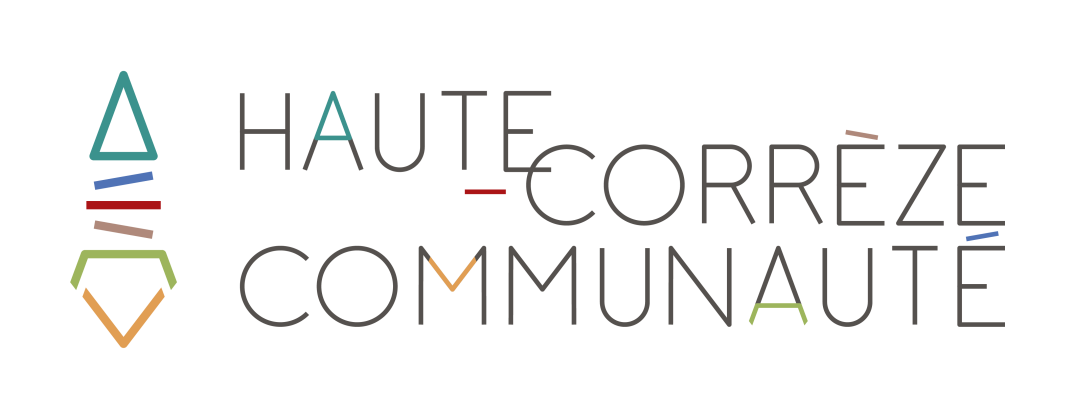 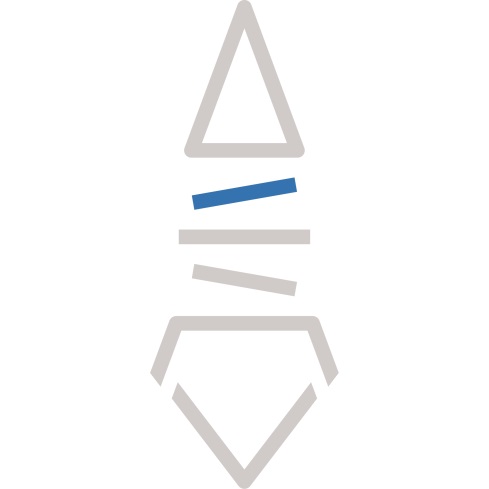 